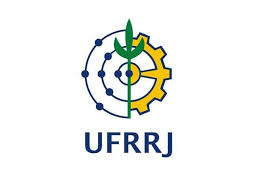 MINISTÉRIO DA EDUCAÇÃOUNIVERSIDADE FEDERAL RURAL DO RIO DE JANEIROPRÓ-REITORIA DE ASSUNTOS ADMINISTRATIVOSDIVISÃO DE PATRIMÔNIO E SERVIÇOS AUXILIARESINCORPORAÇÃO DE BENS ADQUIRIDOS COM RECURSOS DO CNPqDepartamento aonde os bens serão incorporadosTitular da CargaNº Processo CNPqTítulo do ProjetoPesquisadorE-mail pesquisadorTelefone_______________________________________         ___________________________________________________________________________         ___________________________________________________________________________         ____________________________________                Prof(a)Pesquisador                                               Titular da CargaDocumentos necessários para abertura do processo de incorporação de bens:Formulário CNPq (devidamente assinado pelo pesquisador e pelo titular da carga patrimonial aonde os bens serão incorporados.(2 vias originais)Cópia das notas fiscaisNúmeros de Série Documentos necessários para dar entrada no processo                Prof(a)Pesquisador                                               Titular da CargaDocumentos necessários para abertura do processo de incorporação de bens:Formulário CNPq (devidamente assinado pelo pesquisador e pelo titular da carga patrimonial aonde os bens serão incorporados.(2 vias originais)Cópia das notas fiscaisNúmeros de Série Documentos necessários para dar entrada no processo                Prof(a)Pesquisador                                               Titular da CargaDocumentos necessários para abertura do processo de incorporação de bens:Formulário CNPq (devidamente assinado pelo pesquisador e pelo titular da carga patrimonial aonde os bens serão incorporados.(2 vias originais)Cópia das notas fiscaisNúmeros de Série Documentos necessários para dar entrada no processo